SEGUICITRIANGOLO D’OROBarcellona - Valencia - Toledo - Madrid - Avila Segovia - Saragozza8 GIORNI | 7 NOTTIPrezzi per persona base doppia | Riduzione 3° Letto Adulto € 30 | Riduzione bambino 2/12 anni € 150PARTENZA GARANTITALA QUOTA COMPRENDEVolo aereo da Milano o Roma con bagaglio in classe economica7 notti negli alberghi menzionati o similari, 7 prime colazioni, 4 cene in Hotel, 2 pranzi in ristoranteBus GT per i trasferimenti come da programmaGuida Locale a Barcellona, Madrid, Toledo, Avila-SegoviaAccompagnatore in italiano.LA QUOTA NON COMPRENDE DA PAGARE ALLA PRENOTAZIONETasse aeroportuali € 179 da riconfermare in sede di emissioneAssistenza 3Atours H24 e assicurazione annullamento viaggio COVID-19€40Pacchetto ingressi obbligatorio € 48 da pagare all’atto della prenotazioneTutto quanto non espressamente indicato in “la quota comprende”.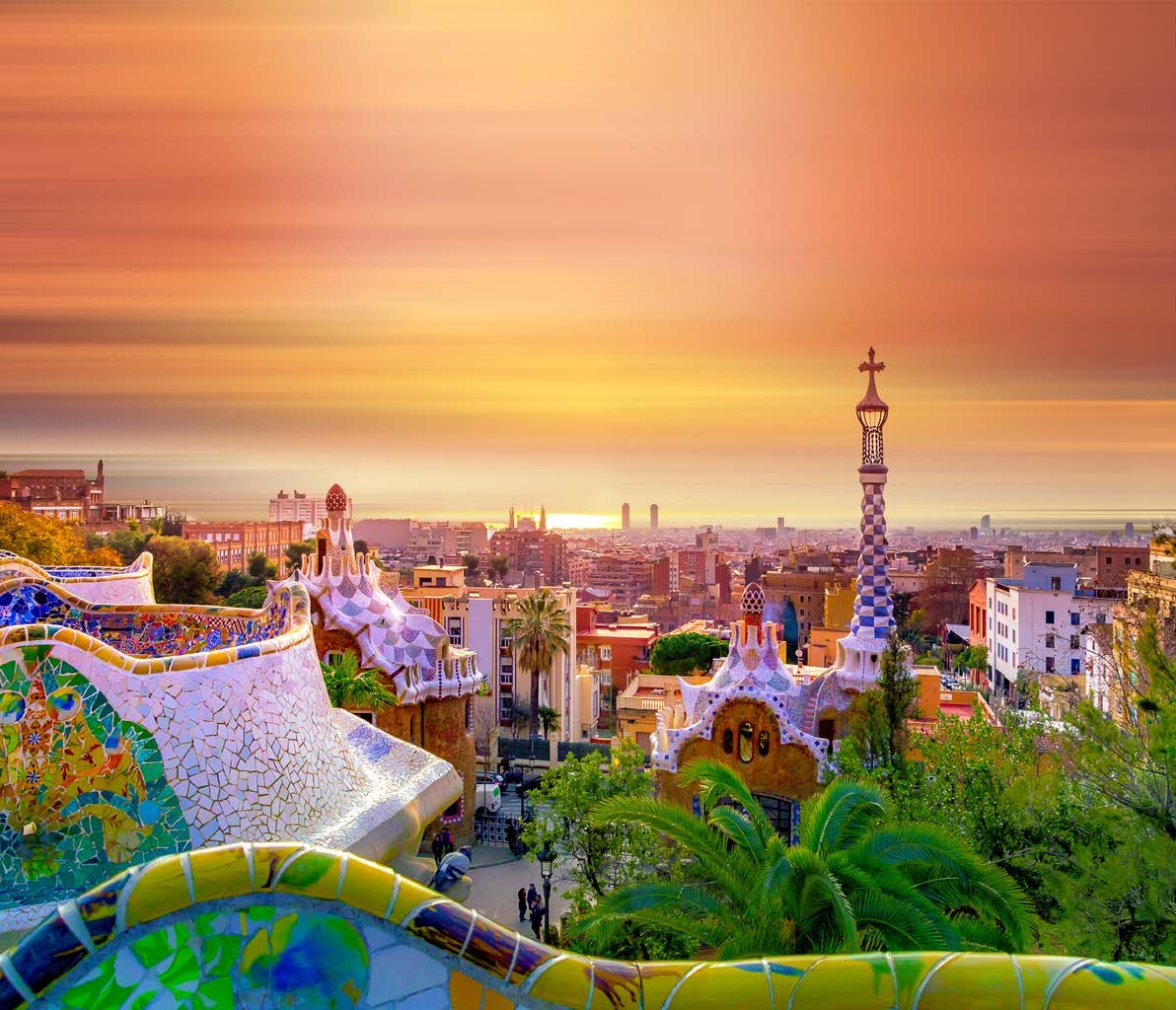 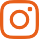 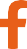 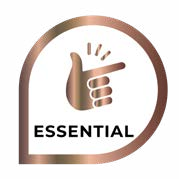 IM24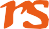 TRIANGOLO D’OROBarcellona - Valencia - Toledo - Madrid - Avila - Segovia - SaragozzaPROGRAMMA DI VIAGGIO1º Giorno – BARCELLONAPartenza con volo dall’Italia. Arrivo in hotel. Trasferimento libero. Incontro con gli altri partecipanti e la guida alle ore 20:30. Cena (*1) e pernottamento.2º Giorno – BARCELLONAPrima colazione. Al mattino visita guidata della città panoramica si visiteranno i luoghi più emblematici della città, Piazza Catalunya, dove si succedono tutti i più grandi eventi popolari percorrendo le sue vie principale come Passeig di Gracia dove troviamo i principali palazzi in stile ‘modernista’. Spiegazione dell’esterno del capolavoro di Gaudi: La Sagrada Familia, e continuando con la colina de Montjuich con maestosa visite sulla città e il porto. Pranzo in ristorante. Pomeriggio libero. Vi suggeriamo la passeggiata sulla famosa Ramblas, e le vie pedonale del quartiere Gotico, pieno di palazzi dal XII-XVIsimo e con i suoi bar, caffè, ristoranti e artisti di strada. Anche molto vicino e il porto e Porto Olimpico che sono sempre gradevole da passeggiare. Pernottamento.3º Giorno – BARCELLONA – VALENCIAPrima colazione. Partenza per Valencia, una città adagiata su terreni fertili e addolcita da un mite clima mediterraneo, è ricca di frutteti (la produzione di arance sono famose in tutto il mondo) ed è circondata da splendidi giardini pubblici. Nel pomeriggio visita panoramica con l’accompagnatore per scoprire la sua Cattedrale gotica, con il campanile chiamato ‘Micalet’ che è il simbolo della città. La Lonja (secolo XV), e la vecchia borsa dei commercianti, anche il vecchio mercato. Tutta la nuova architettura di Sa ntiago Calatrava (famoso per grande opere nel mondo incluso il nuovo ponte di Venezia) si trova nella Ciudad de las Artes y las Ciencias (Città delle Scienze e delle Arti). Cena e Pernottamento.4º Giorno – VALENCIA – TOLEDO – MADRIDPrima colazione. Partenza per Toledo. Nel pomeriggio, visita guidata di Toledo, che è stata capitale della Spagna per diversi secoli. Passeggiando lungo le sue strette viuzze medievali si può ammirare il percorso storico che questa cittadina ha avuto. Risalta la grande quantità di bei palazzi e soprattutto la sua cattedrale che visiteremo all’interno. Proseguimento per Madrid. Cena e pernottamento.5º Giorno – MADRIDPrima colazione. Mattinata visita guidata, inizieremo con la parte chiamata “Madrid degli Ausburgo”, (la dinastia che regnò dal XVI all’inizio del XVIII sec.): in poche parole il cuore storico più antico della città, dove si trova la famosa Plaza Mayor, la piazza principale e Plaza della Villa (comune). Continueremo con la “Madrid dei Borboni” (dinastia attuale) che segue gli sviluppi urbanistici dal XVIII e XIX secolo che hanno caratterizzato la città: le meravigliose fontane (Cibeles, Neptuno) lungo la Castellana, asse principale nord- sud della città, la Borsa, il Parlamento, ... Verrà anche fornita una spiegazione del Palazzo Reale e Teatro Reale. Pranzo in ristorante a base di ‘’Tapas’’ (spuntini). Pomeriggio libero. Potrete visitare i grandi musei (Museo del Prado, Reina Sofia ...), l’interno del Palazzo Reale…o semplicemente passeggiare per le strade del centro sempre piene di gente e prendere un caffè in uno dei numerosi bar all’aperto. Pernottamento.6º Giorno – MADRID – AVILA – SEGOVIA – MADRIDPrima colazione. Intera giornata di escursione in pullman per le visite di Ávila e Segovia. Ávila, dove possiamo ammirare l’imponente cinta muraria medievale perfettamente conservata che racchiude il centro e la sua Cattedrale Proseguimento per Segovia con ilsuo Acquedotto Romano dalle 128 arcate di epoca Traiana, dove visiteremo l’Alcázar (castello), che è stato per Walt Disney fonte d’ispirazione per la favola della “Bella addormentata”. Rientro a Madrid. Cena e pernottamento.7º Giorno – MADRID – SARAGOZZA – BARCELLONAPrima colazione. Partenza verso Zaragoza. Visita panoramica con l’accompagnatore ad uno dei più famosi Santuari di Spagna, La Nuestra Señora del Pilar. Proseguimento per Barcellona. Pernottamento.8º Giorno – BARCELLONA Prima Colazione. Tempo a disposizione. Trasferimento libero in aeroporto per il volo di riento in Italia. Fine dei Servizi* * * Per motivi tecnici l’ordine delle visite potrebbe essere modificatoLista Hotel previsti e similari: Barcellona: Sunotel Club Central 4* Valencia: Eurostar Rey D.Jaime 4* Madrid: Gran Versalles 4* / Agumar 4*DATA PARTENZACAMERA DOPPIASUPPL. SINGOLALUGLIO 07 -14 -21-281.119 €425 €AGOSTO 04 -11 -18 - 251.209 €425 €SETTEMBRE 081.159 €435 €